Уважаемые родители!На второй странице данного текстового документа вы найдете тест, задания из которого ребята должны выполнить после просмотра видеоурока.Можно распечатать листочек и отметить правильные ответы прямо на нем, но если у вас нет доступа к принтеру, можно выполнить задание в тетради по слушанию музыки – проставить столбиком цифры от 1 до 7 и вписать рядом с цифрами правильные ответы (например, 1.А, 2.Б и т.д.). На странице (или на распечатанном листочке) с выполненным заданием также должна быть написана фамилия ребенка.Выполненное задание нужно сфотографировать или отсканировать и отправить мне на muzlit.distant.trio@gmail.com. Не забудьте указать в теме письма фамилию и имя ребенка. Срок сдачи домашнего задания – до  06.10.20 (вторник) включительно, проверять работы буду 07.10.20 (в среду). Оценки обязательно всем сообщу.1. При помощи каких инструментов К. Сен-Санс изображает лебедя в своем произведении «Карнавал животных»?2. Каких животных К. Сен-Санс изображает в финале произведения «Карнавал животных»?(нужно отметить несколько ответов)3. В какой стране жил А. Вивальди?4. В каком году А. Вивальди создал своё произведение «Времена года»? _______________________5. На сколько больших частей делится произведение «Времена года»?6. Что сделал А. Вивальди, чтобы слушатели и исполнители его произведения «Времена года» лучше поняли, что он хотел изобразить в своей музыке?7. Как называется музыкальный инструмент, изображённый на картинке?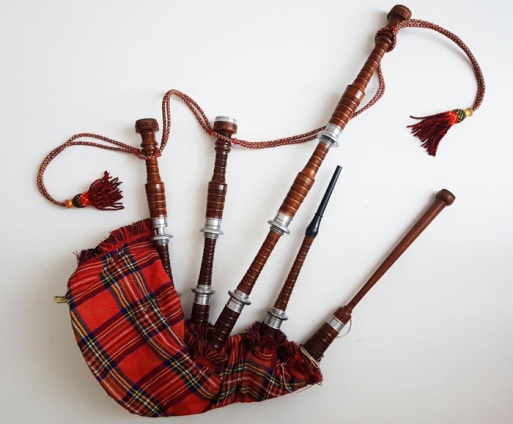 А. Флейта и фортепианоВ. Виолончель и фортепианоБ. Ксилофон и фортепианоГ. Труба и фортепианоА. ЛевЖ. РыбкиБ. Куры и петухиЗ. ОслыВ. АнтилопыИ. КукушкаГ. ЧерепахиК. ДинозаврыД. СлонЛ. ЛебедьЕ. КенгуруА. В РоссииВ. Во ФранцииБ. В ИталииГ. В ГерманииА. На 5В. На 3Б. На 4Г. На 2А. Сочинил стихи к каждой части своего произведенияВ. Написал письмо, в котором всё объяснилБ. Нарисовал картины к каждой части своего произведенияГ. Ничего не сделал, пусть сами разбираютсяА. ФлейтаВ. ТрубаБ. КонтрабасГ. Волынка